ПРОЕКТ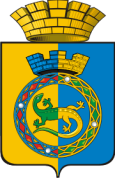 ДУМА ГОРНОУРАЛЬСКОГО ГОРОДСКОГО ОКРУГАСЕДЬМОЙ СОЗЫВШЕСТЬДЕСЯТ ШЕСТОЕ ЗАСЕДАНИЕРЕШЕНИЕот ___________________	 							         № ______г. Нижний ТагилОб утверждении Положения о порядке организации и проведения схода граждан в Горноуральском городском округе по вопросу выдвижения кандидатуры старосты населенного пункта, а также досрочного прекращения полномочий старостыВ соответствии со ст. 25.1 Федерального закона от 06.10.2003 N 131-ФЗ «Об общих принципах организации местного самоуправления в Российской Федерации», руководствуясь Уставом Горноуральского городского округа, Дума Горноуральского городского округа РЕШИЛА:1. Утвердить Положение о порядке организации и проведения схода граждан в Горноуральском городском округе по вопросу выдвижения кандидатуры старосты населенного пункта, а также досрочного прекращения полномочий старосты (прилагается).2. Опубликовать настоящее Решение в установленном порядке и разместить на официальном сайте Горноуральского городского округа.3. Настоящее Решение вступает в силу со дня его официального опубликования.4. Контроль за выполнением настоящего Решения возложить на постоянную депутатскую комиссию по вопросам законности и местного самоуправления (Еремеева Т.М.).Положениео порядке организации и проведения схода граждан в Горноуральском городском округе по вопросу выдвижения кандидатуры старосты населенного пункта, а также досрочного прекращения полномочий старостыГлава 1. ОБЩИЕ ПОЛОЖЕНИЯНастоящее Положение разработано в соответствии со статьей 25.1 Федерального закона от 06.10.2003 № 131-ФЗ «Об общих принципах организации местного самоуправления в Российской Федерации» и устанавливает порядок организации и проведения схода граждан в  Горноуральском городском округе как одной из форм участия населения в непосредственном осуществлении местного самоуправления.Статья 1. Вопросы, по которым проводится сход граждан1. Сход граждан проводится в населенном пункте, входящем в состав Горноуральского городского округа, по вопросу выдвижения кандидатуры старосты населенного пункта, а также по вопросу досрочного прекращения полномочий старосты населенного пункта.Статья 2. Право граждан на участие в сходе1. В сходе имеют право участвовать жители населенного пункта, обладающие избирательным правом и проживающие на территории населенного пункта, в котором проводится сход. Не имеют права участвовать в сходе лица, признанные судом недееспособными или содержащиеся в местах лишения свободы по приговору суда.2. Сход правомочен при участии в нем более половины обладающих избирательным правом жителей населенного пункта (либо части его территории). В случае, если в населенном пункте (либо части его территории) отсутствует возможность одновременного совместного присутствия более половины обладающих избирательным правом жителей данного населенного пункта (либо части его территории), сход граждан проводится поэтапно в срок, не превышающий одного месяца со дня принятия решения о проведении схода граждан. При этом лица, ранее принявшие участие в сходе граждан, на последующих этапах участия в голосовании не принимают. Решение схода граждан считается принятым, если за него проголосовало более половины участников схода граждан.Статья 3. Принципы проведения схода и участия граждан в сходе1. Граждане участвуют в сходе непосредственно. Каждый гражданин имеет один голос. Участие в сходе является свободным и добровольным. Никто не вправе оказывать принудительное воздействие на участие или неучастие граждан в сходе, а также на их свободное волеизъявление.2. Какие-либо прямые или косвенные ограничения прав граждан на участие в сходе в зависимости от пола, расы, национальности, происхождения, имущественного или должностного положения, отношения к религии, убеждений, принадлежности к общественным объединениям запрещаются.3. В ходе схода никто не может быть принужден к выражению своего мнения и убеждений или отказу от них.4. Организация и проведение схода осуществляются открыто и гласно.5. Голосование на сходе является открытым.6. Решение схода считается принятым, если за него проголосовало более половины участников схода.Глава 2. ОРГАНИЗАЦИЯ СХОДАСтатья 4. Инициатива проведения схода1. Сход созывается Главой Горноуральского городского округа либо Думой Горноуральского городского округа.2. Решение о проведении схода принимается Главой Горноуральского городского округа и оформляется постановлением. Решение о проведении схода, принятое Думой Горноуральского городского округа, оформляется решением Думы Горноуральского городского округа. 3. В постановлении Главы Горноуральского городского округа или решении Думы Горноуральского городского округа о проведении схода указываются дата, место, время проведения схода и формулировка выносимого на него вопроса.4. Постановление Главы Горноуральского городского округа или решение Думы Горноуральского городского округа о проведении схода подлежит официальному опубликованию (обнародованию) в порядке, установленном для опубликования муниципальных правовых актов Горноуральского городского округа.Статья 5. Подготовка к проведению схода1. Подготовку и организацию схода осуществляет Администрация Горноуральского городского округа. В процессе подготовки определяется:1) дата, место и время проведения схода;2) повестка схода;3) список жителей населенного пункта, имеющих право на участие в сходе;4) уполномоченные лица, ответственные за организацию и проведение схода (далее - уполномоченные лица).2. Решение организационных и иных вопросов, связанных с организацией и проведением схода, возлагается на уполномоченных лиц.3. Жители населенного пункта, обладающие избирательным правом, участвуют в сходе непосредственно.4. Прибывшие на сход граждане допускаются уполномоченными лицами к участию в сходе, если они внесены в список жителей населенного пункта, имеющих право на участие в сходе.5. К участию в сходе допускаются также иные граждане, изъявившие желание участвовать в сходе. Указанные граждане не принимают участие в голосовании на сходе.6. В случае выявления неточности в списке жителей населенного пункта, обладающих избирательным правом, житель населенного пункта должен быть зарегистрирован и допущен к участию в сходе.7. Подтверждением ошибочности записей (или их отсутствия) служат документы, удостоверяющие личность гражданина.Глава 3. ПРОВЕДЕНИЕ СХОДАСтатья 6. Открытие схода1. Перед открытием схода проводится регистрация его участников с указанием фамилии, имени, отчества, года рождения, адреса места жительства. Регистрация участников схода осуществляется уполномоченными лицами в списке жителей, присутствующих на сходе граждан (приложение № 1).2. На сходе председательствует лицо, избираемое сходом.3. Сход избирает секретаря схода. Секретарь схода ведет протокол схода (приложение № 2) и обеспечивает достоверность отраженных в протоколе сведений.4. В протоколе схода указываются:1) дата и место проведения схода;2) общее число граждан, проживающих на территории населенного пункта и имеющих право принимать участие в сходе;3) количество присутствующих на сходе;4) фамилия, имя, отчество председательствующего на сходе, секретаря схода и членов счетной комиссии схода;5) повестка дня схода;6) краткое содержание выступлений;7) результаты голосования и принятые решения.5. Протокол подписывается лицом, председательствующим на сходе, и секретарем схода. К протоколу прилагается список зарегистрированных жителей, присутствующих на сходе граждан (приложение № 2).Протокол изготавливается в течение 5 рабочих дней со дня проведения схода граждан, передается в Администрацию Горноуральского городского округа.Статья 7. Решение схода1. Решение, принятое на сходе, не должно противоречить Конституции Российской Федерации, федеральным законам и (или) иным нормативным правовым актам Российской Федерации, Уставу Свердловской области, законам и (или) иным нормативным правовым актам Свердловской области, Уставу Горноуральского городского округа и иным муниципальным нормативно-правовым актам Горноуральского городского округа.2. Решение, принятое на сходе, может быть отменено или изменено путем принятия иного решения на сходе либо признано недействительным судом.Приложение № 1СПИСОКжителей ____________________________________________________(наименование населенного пункта)присутствующих на сходе граждан "__" ___________ 20__ годаПриложение № 2ГОРНОУРАЛЬСКИЙ ГОРОДСКОЙ ОКРУГПРОТОКОЛ СХОДА ГРАЖДАН_____________________________________________(наименование сельского населенного пункта)__________________________________________________________________"__" ____________ 20__ г.  						     № ____________Присутствовали __________________________________________________ чел.Общее  число  граждан,  проживающих на соответствующей территории и имеющих право на участие в сходе граждан _____________________________Председательствующий на сходе граждан ________________________________________________________________________________________________(фамилия, имя, отчество)Секретарь схода граждан __________________________________________________________________________________________________________________________________(фамилия, имя, отчество)ПОВЕСТКА:    1.    2. И так далее (по количеству вопросов)...        По первому вопросу повестки    1. Слушали: ________________________________________________________________________________________________________________________________(фамилия, имя, отчество, краткое содержание выступления (доклада))    Выступили: 1. __________________________________________________________________________________________________________________________________(фамилия, имя, отчество, краткое содержание выступления (доклада))    2. И т.д. (по количеству выступающих граждан)...    На голосование выносится __________________________________________(содержание вопроса) Результаты голосования: «за» - ____ чел.«против» - ____ чел.«воздержались» - ____ чел.РЕШИЛИ:___________________________________________________________По второму вопросу повестки.И так далее (по количеству вопросов)...1. Слушали: ______________________________________________________________________________________________________________________________________(фамилия, имя, отчество, краткое содержание выступления (доклада))Выступили: 1. ___________________________________________________________________________________________________________________________(фамилия, имя, отчество, краткое содержание выступления (доклада))2. И т.д. (по количеству выступающих граждан)...На голосование выносится ___________________________________________(содержание вопроса)Результаты голосования: «за» - ____ чел.«против» - ____ чел.«воздержались» - ____ чел.РЕШИЛИ:___________________________________________________________Председательствующий на сходе граждан ___________ _________________________(подпись)    (расшифровка подписи)Секретарь схода граждан   ___________ _________________________(подпись)    (расшифровка подписи)Председатель Думы Горноуральского городского округаВ.В. Доможиров Глава Горноуральского городского округаД.Г. Летников УТВЕРЖДЕНОРешением Думы Горноуральского городского округаот_____________№ ____________№п/пФамилия, имя, отчествоГод рождения (в возрасте 18 лет - число, месяц рождения)ПодписьПредседательствующий на сходе граждан_________(подпись)_____________(расшифровка подписи)Секретарь схода граждан_________(подпись)_____________(расшифровка подписи)